1.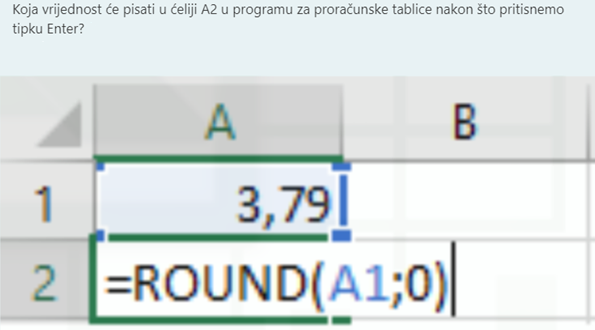 2.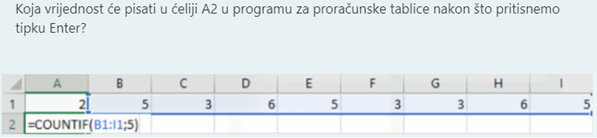 3.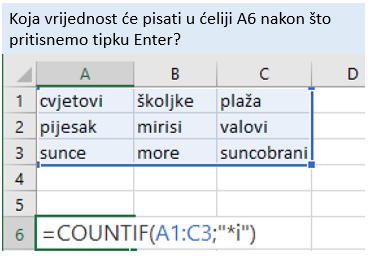 4.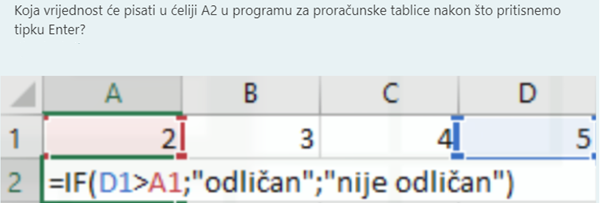 5.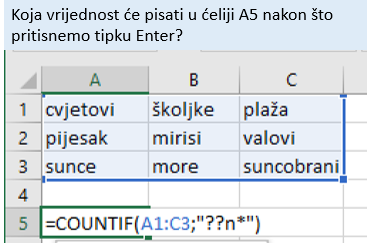 Odgovor:Odgovor:Odgovor:Odgovor:Odgovor: